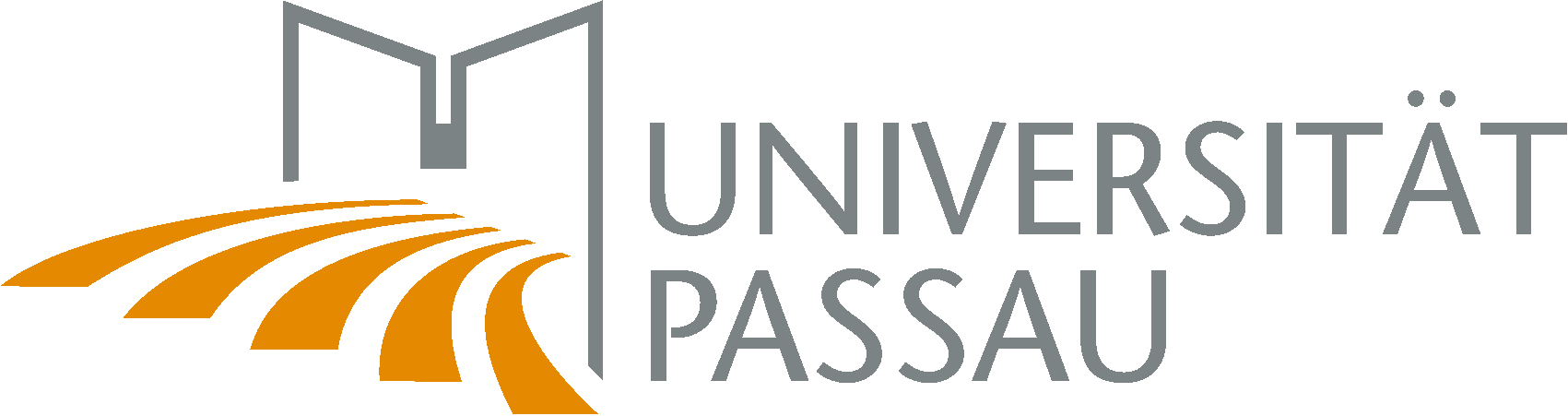 Sozial- und Bildungswissenschaftliche FakultätFachstudien- und -prüfungsordnungM.A. Geographie:
Kultur, Umwelt und Tourismusvom 11. Mai 2018in der Fassung der Änderungssatzung vom 26. Februar 2024Bitte beachten:Rechtlich verbindlich ist ausschließlich der amtliche,im offiziellen Amtsblatt veröffentlichte Text.Fachstudien- und -prüfungsordnungfür den Masterstudiengang„Geographie: Kultur, Umwelt und Tourismus“an der Universität Passauvom 11. Mai 2018in der Fassung der Änderungssatzung vom 26. Februar 2024Auf Grund von Art. 13 Abs. 1 Satz 2 in Verbindung mit Art. 43 Abs. 5 Satz 2, Art. 58 Abs. 1 Satz 1 und Art. 61 Abs. 2 Satz 1 des Bayerischen Hochschulgesetzes (BayHSchG) erlässt die Universität Passau folgende Satzung:Inhaltsübersicht§ 1	Geltungsbereich§ 2	Gegenstand und Ziele des Studiums, Studienbeginn§ 3	Qualifikation (Fachanteile, Note und Sprachkenntnisse)§ 4	Modulbereiche§ 5	Modulbereich A: Kernmodulgruppen§ 6	Modulbereich B: Schwerpunktmodulgruppe Kulturraumstudien§ 7	Modulbereich C: Profilmodulgruppe§ 8	Masterarbeit§ 9	Zweite Wiederholung von Modulen und Notenverbesserung§ 10	Zusammensetzung der Prüfungskommission§ 11	Inkrafttreten, Außerkrafttreten und Übergangsbestimmung§ 1 Geltungsbereich1Diese Fachstudien- und -prüfungsordnung (FStuPO) ergänzt die Allgemeine Studien- und Prüfungsordnung für Masterstudiengänge der Philosophischen Fakultät an der Universität Passau (AStuPO) in der jeweils geltenden Fassung. 2Ergibt sich, dass eine Bestimmung dieser Satzung mit einer Bestimmung der AStuPO nicht vereinbar ist, so hat die Vorschrift der AStuPO Vorrang.§ 2 Gegenstand und Ziele des Studiums, StudienbeginnAn der Sozial- und Bildungswissenschaftlichen Fakultät der Universität Passau wird der Studiengang „Geographie: Kultur, Umwelt und Tourismus“ mit dem Abschluss Master of Arts angeboten.1Im Rahmen des Masterstudiengangs „Geographie: Kultur, Umwelt und Tourismus“ sollen den Studierenden, organisiert in drei Bereiche, spezielle fachliche Kenntnisse, Fähigkeiten und Methoden des integrativen und empirischen Faches Geographie, vertieft durch Kulturwissenschaft und Sprache eines zu wählenden Kulturraumes, sowie Wirtschaftswissenschaften vermittelt werden. 2Die Studierenden des forschungsorientierten Masterstudiengangs werden zu disziplinärem und interdisziplinärem wissenschaftlichen Arbeiten mit Spezialisierung auf Fragen der Raumentwicklung und des Tourismus im regionalen Kontext befähigt. 3Der Studiengang qualifiziert zur Tätigkeit des Wissenschaftlers oder der Wissenschaftlerin in öffentlichen und privaten Forschungs- und Bildungsinstitutionen in der Geographie, der raumwissenschaftlichen Forschung, den Regionalwissenschaften und der Tourismusforschung. 4Er qualifiziert darüber hinaus zu Berufen, die wissenschaftlich fundiert ein großes Maß an strategischen und konzeptionellen Fertigkeiten erfordern, wie in der Raumplanung, der Politik- und Wirtschaftsberatung und der Tourismusindustrie. 5Hierzu zählen im Besonderen Funktionen in der öffentlichen Verwaltung und in Verbänden (z.B. Planungsabteilungen, Wirtschaftsförderung, Tourismusabteilungen, Naturparks) und in privaten Betrieben der Beratung und des Tourismus (z.B. Consulting, Reiseveranstalter, Event- und Incentiveunternehmen, Freizeitparks, Erlebniswelten).Das Studium kann nur zum Wintersemester aufgenommen werden.§3 Qualifikation (Fachanteile, Note und Sprachkenntnisse)1Der überdurchschnittliche Hochschulabschluss gemäß § 4 Abs. 1 AStuPO ist in einem gesellschafts-oder kulturwissenschaftlichen Fach oder in Tourismusstudiengängen nachzuweisen. 2Als überdurchschnittlich gilt der Abschluss, wenn mindestens die Gesamtnote 2,7 erreicht worden ist oder der Bewerber oder die Bewerberin zu den besten 50 Prozent der Absolventen und Absolventinnen des jeweiligen Prüfungstermins gehört hat.3Nachzuweisen sind insgesamt:Kenntnisse der Geographie im Umfang von mindestens 5 ECTS-LP undKenntnisse in geographischen und/oder sozialwissenschaftlichen Methoden und/oder Statistik im Umfang von mindestens 5 ECTS-LP.4Soweit die geforderten Nachweise erst nach Aufnahme des Studiums erbracht werden müssen, gilt hierfür eine Frist bis zum Ende der zehnten Vorlesungswoche nach Aufnahme des Studiums. § 4 Modulbereiche1Der Studiengang besteht aus dem Modulbereich A: Kernmodulgruppen, dem Modulbereich B: Schwerpunktmodulgruppe Kulturraumstudien und dem Modulbereich C: Profilmodulgruppe sowie der Masterarbeit. 2Der Modulbereich A besteht aus folgenden Kernmodulgruppen (50 ECTS-LP):Kultur- und UmweltgeographieRegionalforschung und TourismusManagement und Marketing3Der Modulbereich B besteht aus der Schwerpunktmodulgruppe Kulturraumstudien (25 ECTS-LP). 4Der Modulbereich C besteht aus der Profilmodulgruppe (20 ECTS-LP). 5Die Modulgruppen setzen sich aus den in §§ 5 bis 7 aufgeführten Modulen zusammen. 6Außer dem Profilmodul Auslandspraktikum sind alle Module Prüfungsmodule und werden benotet. 7In die Gesamtnotenberechnung fließen die Noten der Prüfungsmodule sowie die Note der Masterarbeit ein.§ 5 Modulbereich A: KernmodulgruppenKernmodulgruppe Kultur- und Umweltgeographie:Kernmodulgruppe Regionalforschung und Tourismus:Kernmodulgruppe Management und Marketing:§ 6 Modulbereich B: Schwerpunktmodulgruppe Kulturraumstudien1Studierende erhalten in diesem Modulbereich die Möglichkeit, sich auf einen regionalen Schwerpunkt zu spezialisieren, um in Kultur-, Literatur- und/oder Sprachwissenschaft und in einer Fremdsprache Kompetenzen zu erwerben. 2Es ist ein Kulturraum zu wählen. 3Folgende Kulturräume stehen zur Wahl:der anglophone Kulturraumder frankophone Kulturraumder iberoromanische Kulturraumder ostmitteleuropäische Kulturraumder südostasiatische Kulturraum4Im Schwerpunktmodul Fremdsprache ist unabhängig vom gewählten Kulturraum eine Fremdsprache aus dem in der AStuPO aufgeführten Sprachangebot zu wählen. 5Englisch kann erst ab der FFA Hauptstufe 1.1 (Niveau 4) gewählt werden. 6In Französisch, Italienisch und Spanisch muss ab der Aufbaustufe zwischen den Fachsprachen Kulturwissenschaft und Wirtschaftswissenschaft gewählt werden. 7In allen anderen Sprachen ist ab der Aufbaustufe bzw. in Englisch ab Niveau 4 die Fachsprache Kulturwissenschaft zu wählen.§ 7 Modulbereich C: Profilmodulgruppe1Die Studierenden wählen im Profilmodul Forschungsprojekt zwischen einem Projekt im Bereich der Regional- oder Tourismusforschung. 2Im Profilmodul Auslandspraktikum ist ein mindestens einmonatiges Praktikum zu absolvieren. 3Das Profilmodul Auslandspraktikum ist unbenotet.§ 8 Masterarbeit1Von allen Studierenden ist eine Masterarbeit in der Kernmodulgruppe Kultur- und Umweltgeographie oder in der Kernmodulgruppe Regionalforschung und Tourismus oder im Profilmodul Interdisziplinäre Regional- und Tourismusstudien: Interkulturell – International – Regional anzufertigen. 2Die Zeit von der Themenstellung bis zur Ablieferung der Masterarbeit beträgt fünf Monate. 3Die Masterarbeit soll in der Regel etwa 50 Seiten nicht überschreiten. 4Für eine bestandene Masterarbeit werden 25 ECTS-LP vergeben.§ 9 Zweite Wiederholung von Modulen und NotenverbesserungJedes mit „nicht ausreichend“ bzw. „nicht bestanden“ bewertete Modul kann höchstens zweimal wiederholt werden.1Zur freiwilligen Notenverbesserung können höchstens drei bestandene Prüfungsmodule einmal wiederholt werden. 2Die Notenverbesserung ist beim Prüfungssekretariat zu beantragen.Hinsichtlich der Wiederholungsmöglichkeiten der Masterarbeit gelten die Regelungen der AStuPO.§ 10 Zusammensetzung der PrüfungskommissionDie Prüfungskommission besteht aus drei Hochschullehrern und Hochschullehrerinnen der Universität Passau.§ 11 Inkrafttreten, Außerkrafttreten und Übergangsbestimmung1Diese Satzung tritt am Tage nach ihrer Bekanntmachung in Kraft. 2Gleichzeitig tritt die Studien- und Prüfungsordnung für den Masterstudiengang „Geographie: Kultur, Umwelt und Tourismus“ an der Universität Passau vom 14. Mai 2009 (vABlUP S. 137), zuletzt geändert durch Satzung vom 30. September 2015 (vABlUP S. 224), außer Kraft. 3Abweichend von Satz 1 findet diese Satzung keine Anwendung auf Studierende des Masterstudiengangs „Geographie: Kultur, Umwelt und Tourismus“, sofern diese ihr Studium vor dem Inkrafttreten dieser Satzung aufgenommen haben, falls ihr Studium nicht durch Exmatrikulation für mindestens vier zusammenhängende Semester unterbrochen worden ist. 4Für Studierende nach Satz 3 gilt bis zum Abschluss ihres Studiums weiterhin die Studien- und Prüfungsordnung nach Satz 2.1Ausgefertigt aufgrund des Beschlusses des Senats der Universität Passau vom 22. November 2017 und der Genehmigung durch die Präsidentin der Universität Passau vom 9. Mai 2018, Az.: IV/5.I-10.3940/2018.	Passau, den 11. Mai 2018 	UNIVERSITÄT PASSAU
Die Präsidentin



Prof. Dr. Carola Jungwirth
Die Satzung wurde am 11. Mai 2018 in der Hochschule niedergelegt; die Niederlegung wurde am 11. Mai 2018 durch Anschlag in der Hochschule bekannt gegeben.Tag der Bekanntmachung ist der 11. Mai 2018.Lehr-formName des ModulsPrüfungsformSWSECTS- LPVKulturgeographieKlausur25VUmweltgeographieKlausur25HSPhysische Geographie und AnthropogeographieHausarbeit210WÜMensch-Umwelt-FragenHausarbeit25Insgesamt: vier ModuleInsgesamt: vier ModuleInsgesamt: vier Module825Lehr-formName des ModulsPrüfungsformSWSECTS- LPVRegionalforschung und Tourismus: Interkulturalität und Umwelt mit Exkursion „vor Ort“Klausur25WÜRegionale wirtschaftliche PotenzialeHausarbeit25Insgesamt: zwei ModuleInsgesamt: zwei ModuleInsgesamt: zwei Module410Lehr-formName des ModulsPrüfungsformSWSECTS- LPVdrei frei wählbare Module des Masterstudiengangs „Business Administration“, Gebiet „International Management und Marketing“oderzwei frei wählbare Module aus diesem Gebiet und das Modul V Interkulturelles Management und Wirtschaftskommunikation des Masterstudiengangs „Business Administration“Klausurje 2-4je 5Insgesamt: drei ModuleInsgesamt: drei ModuleInsgesamt: drei Module6-1215Insgesamt in Modulbereich A: drei Modulgruppen bzw. neun ModuleInsgesamt in Modulbereich A: drei Modulgruppen bzw. neun ModuleInsgesamt in Modulbereich A: drei Modulgruppen bzw. neun Module18-2450Lehr-formName des ModulsPrüfungsformSWSECTS- LPV/WÜKultur-/Literatur-/SprachwissenschaftKlausur oder Hausarbeit  oder Portfolio oder mündliche Prüfung25HSKultur-/Literatur-/SprachwissenschaftKlausur oder Hausarbeit oder Portfolio210ÜFremdsprache
(ein Niveau entspricht zwei Sprachkursen über insgesamt zwei Semester)schriftliche und mündliche Prüfung810Insgesamt: drei ModuleInsgesamt: drei ModuleInsgesamt: drei Module1225Lehr-formName des ModulsPrüfungsformSWSSWSECTS-LPECTS-LPHSInterdisziplinäre Regional- und Tourismusstudien: Interkulturell – International – RegionalHausarbeit221010PFForschungsprojekt
(Regionalforschung oder Tourismusforschung)Forschungsbericht------55PTAuslandspraktikumPraktikumsbericht------55Insgesamt in Modulbereich C: drei ModuleInsgesamt in Modulbereich C: drei ModuleInsgesamt in Modulbereich C: drei ModuleInsgesamt in Modulbereich C: drei Module222020